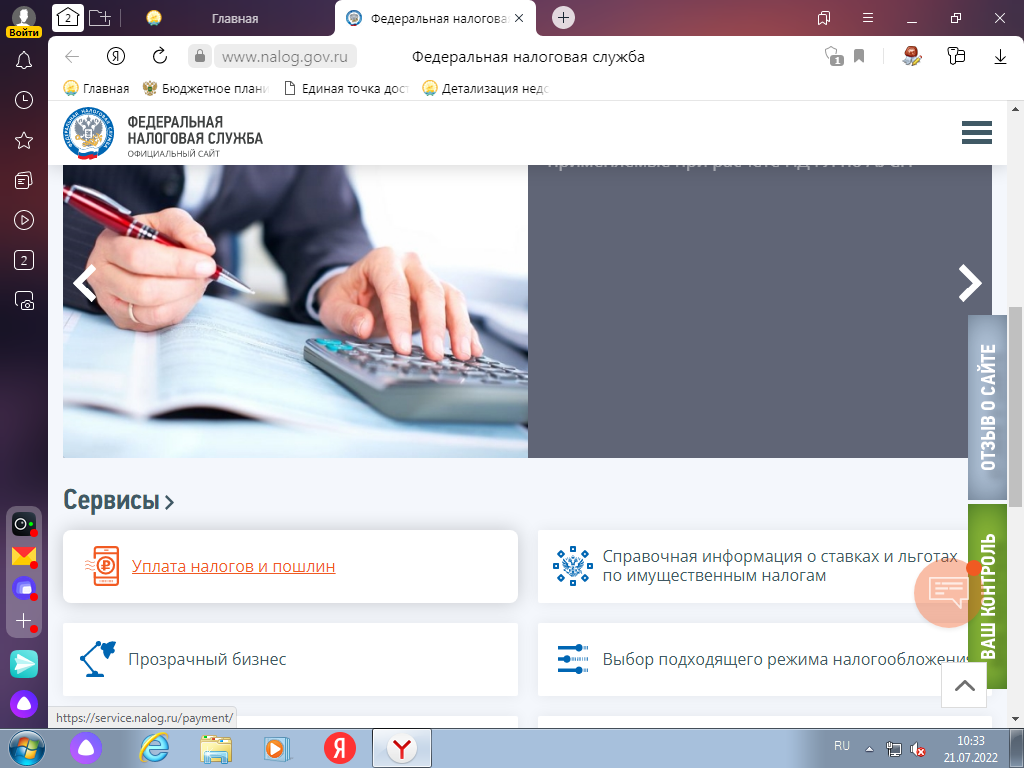 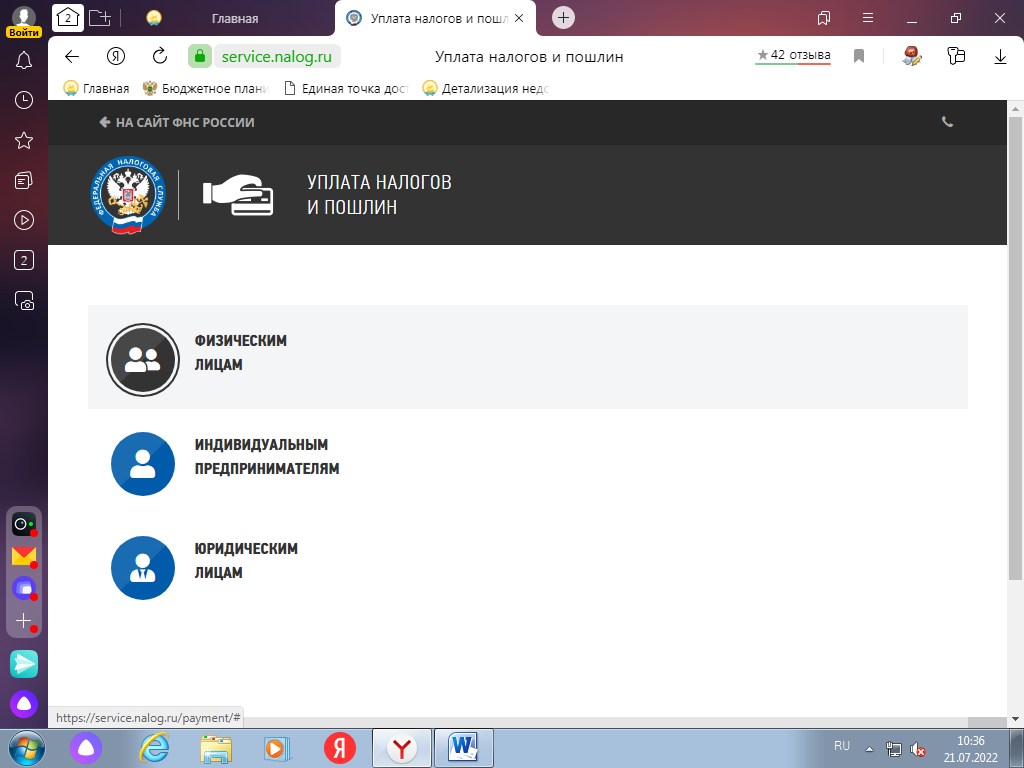 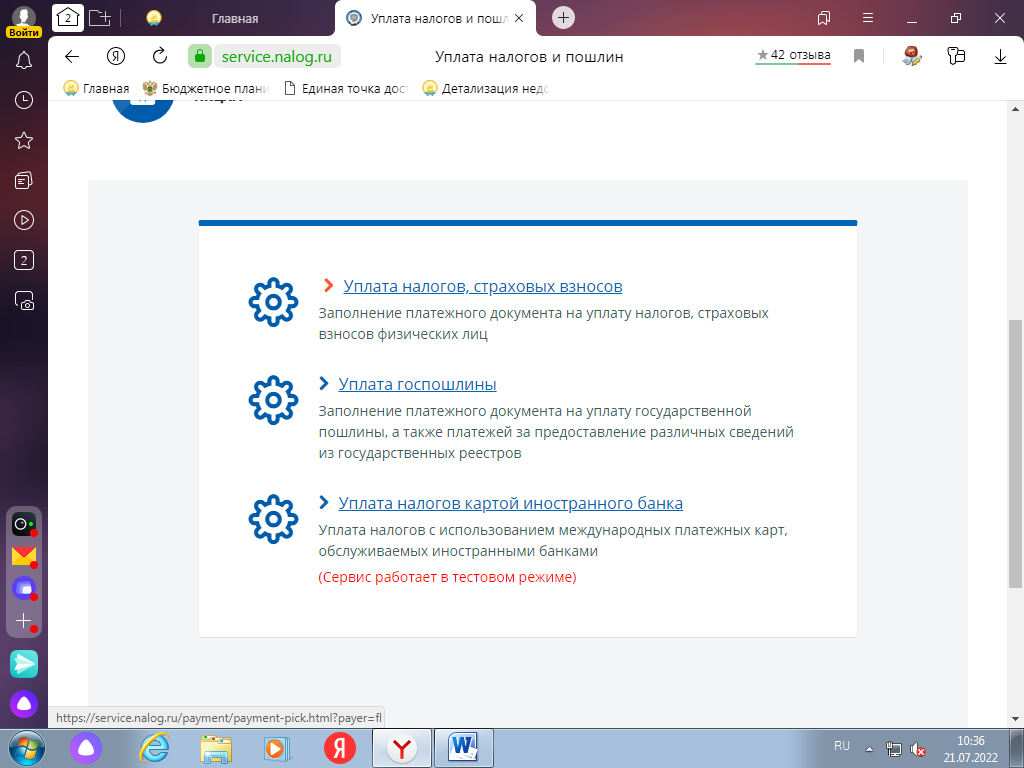 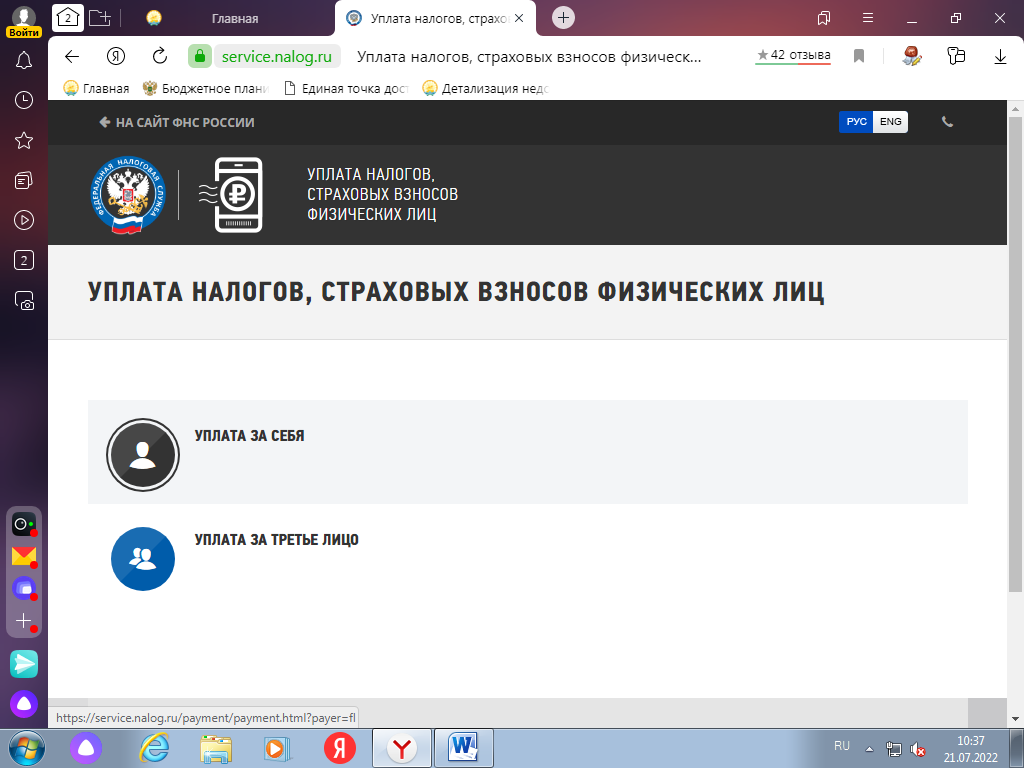 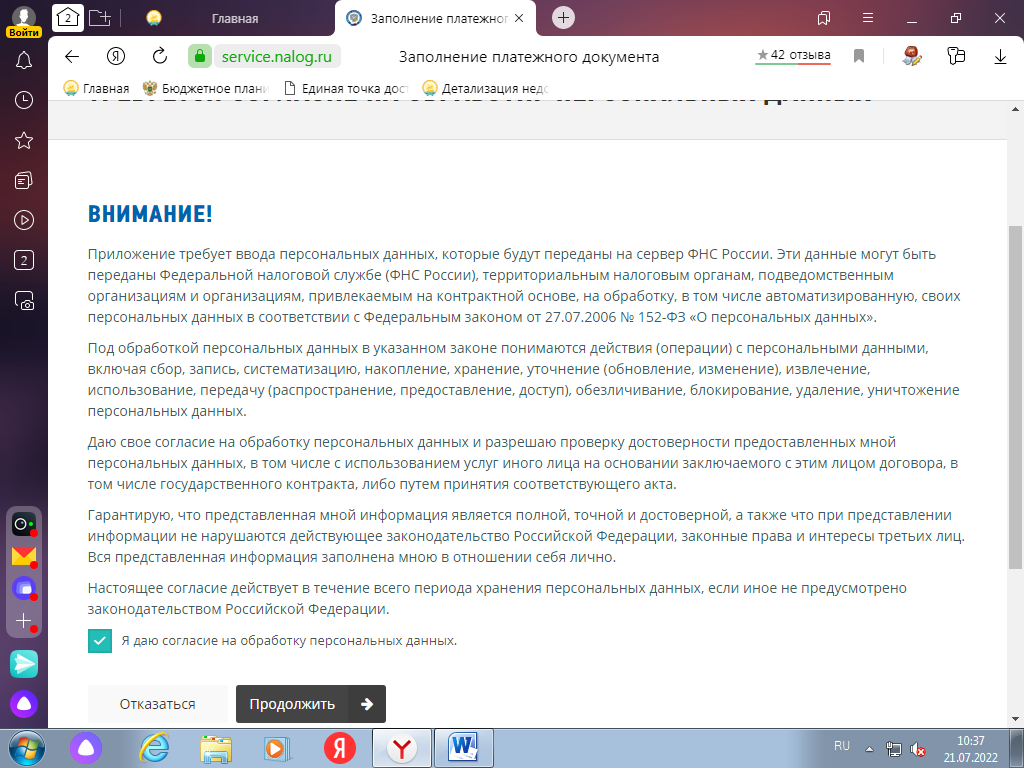 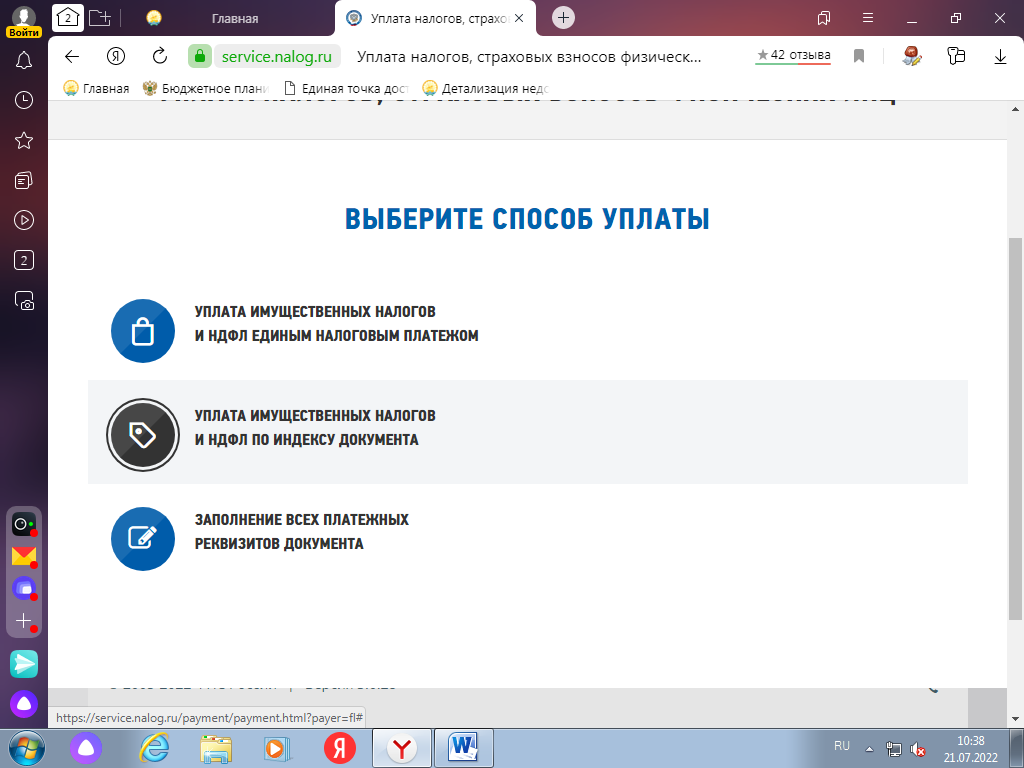 Выбираете удобный способ уплаты. Один из способов уплаты (2-я строка) - по индексу документа, то есть с использованием УИН .  В ответе на запрос есть УИН, который можно использовать в данном случае.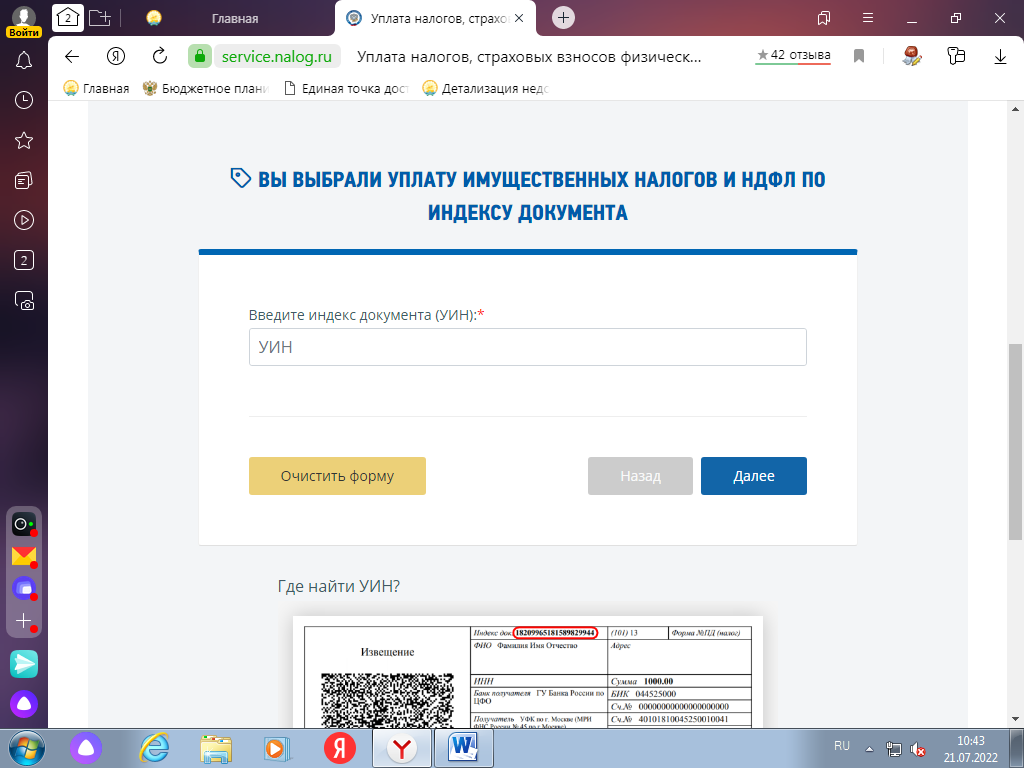 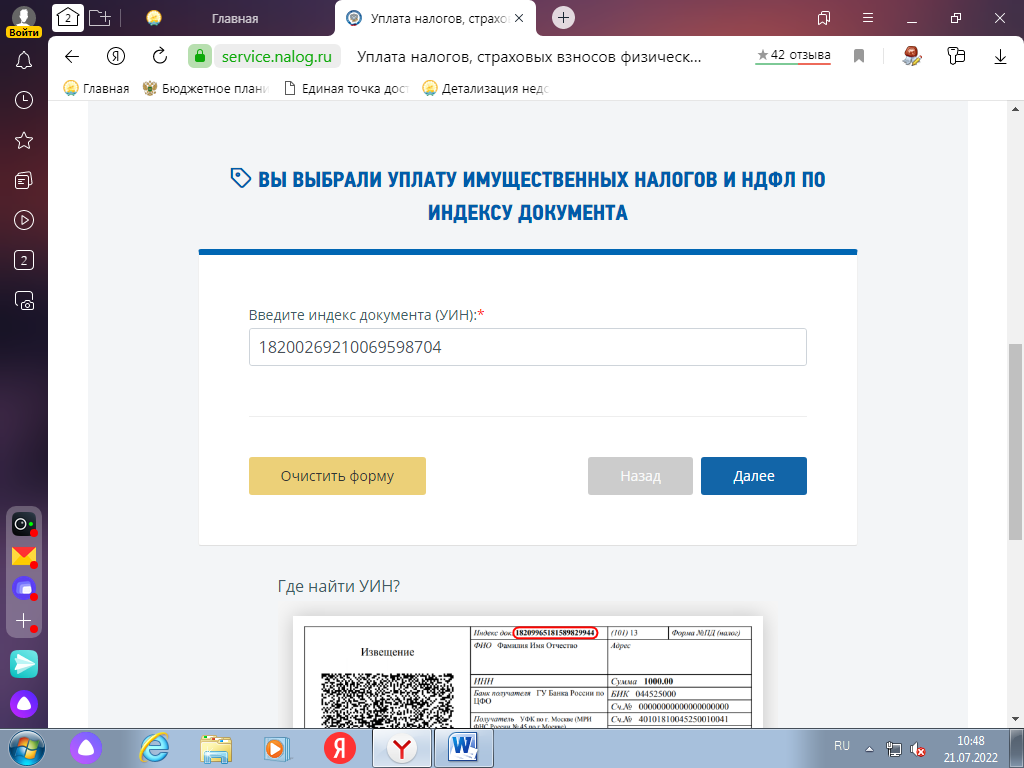 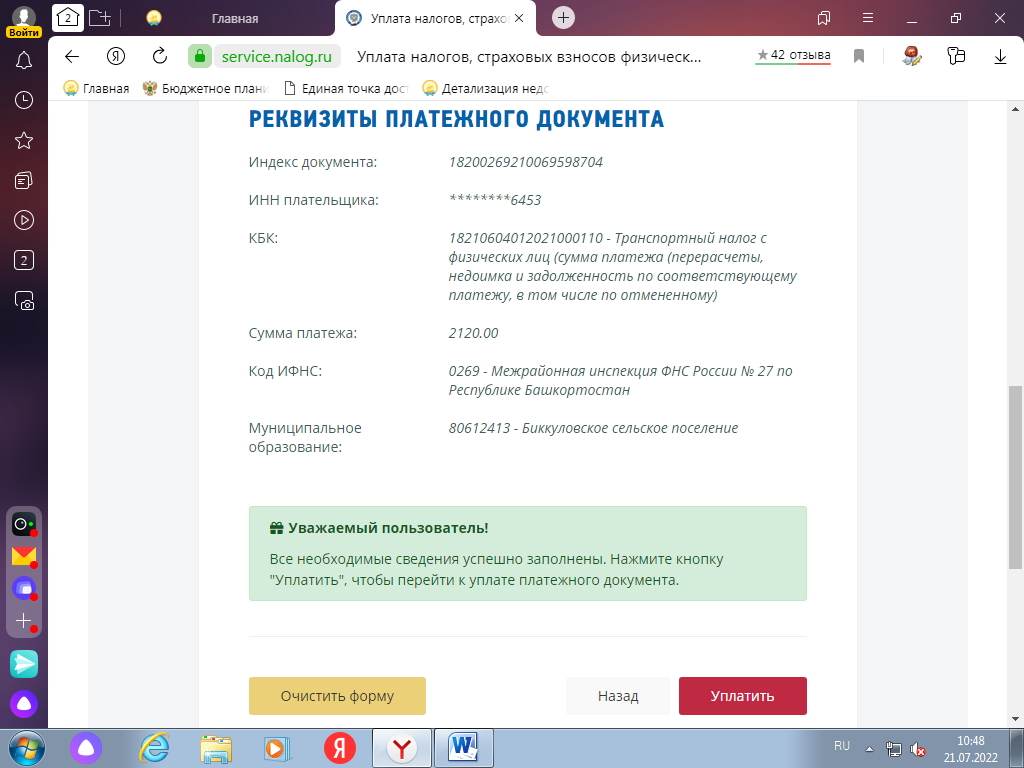 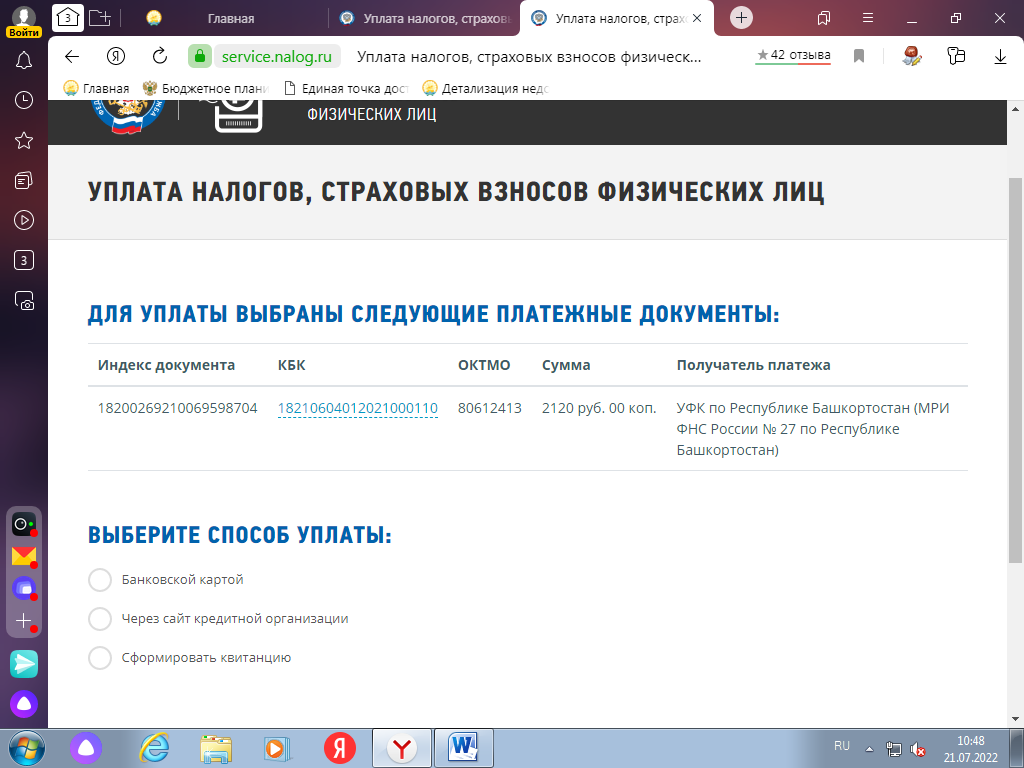 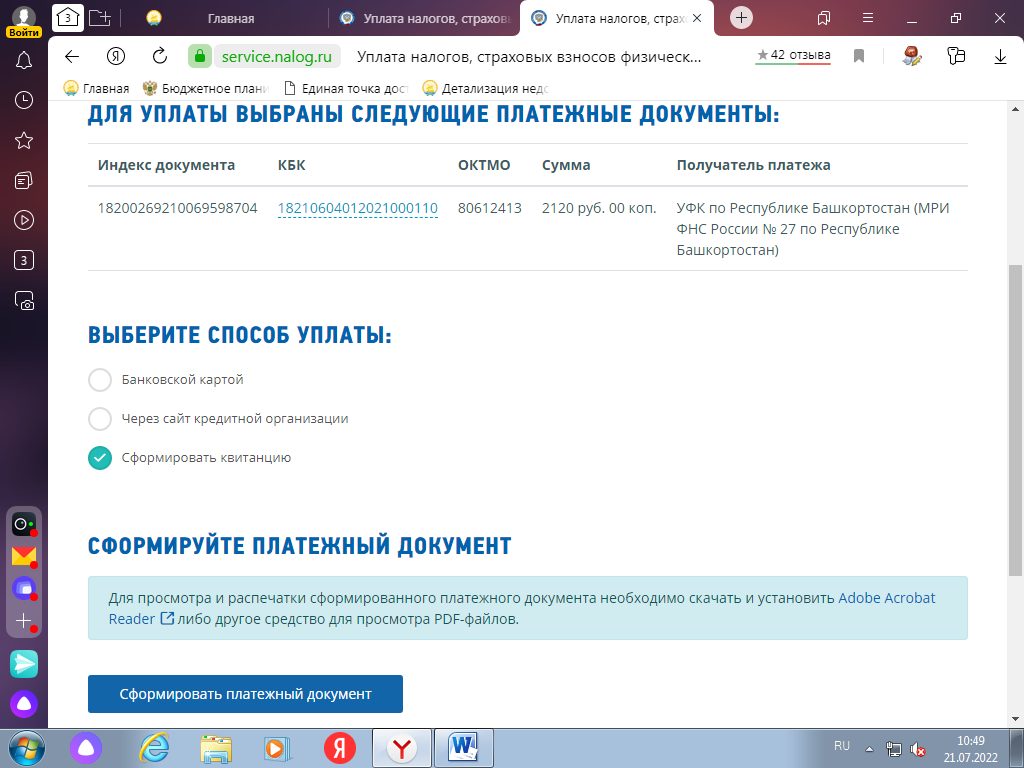 После сверки суммы остатка и  нажатия на кнопку сформировать платежный документ формируется квитанция  в формате pdf.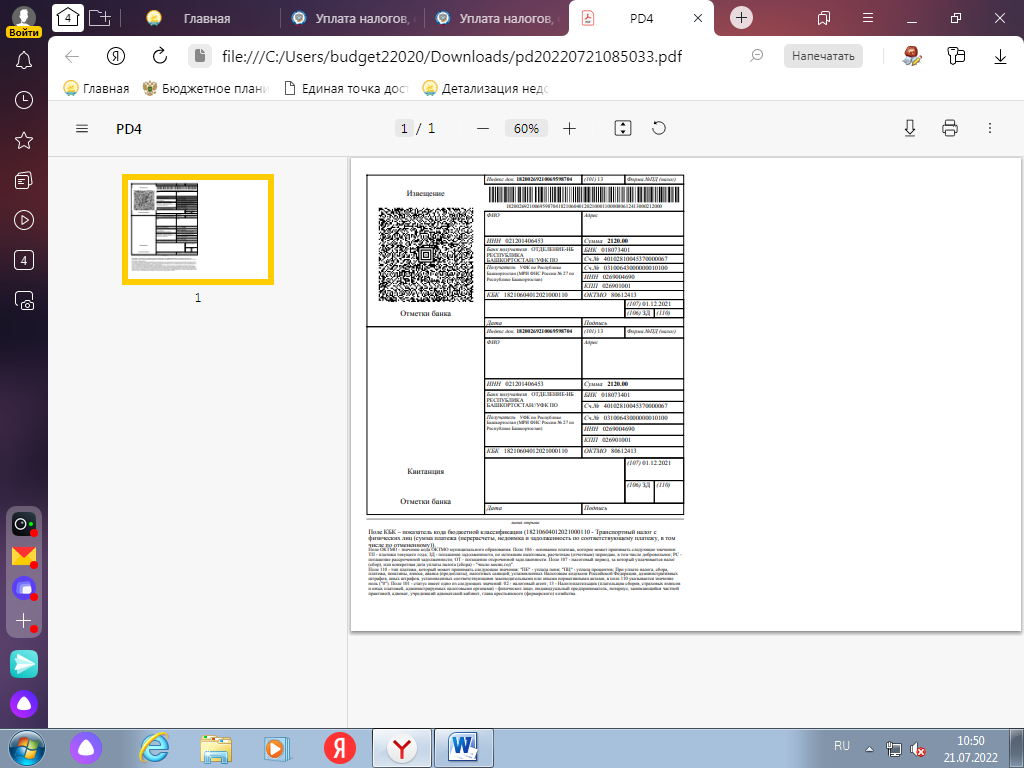 При печати ФИО и адрес не указаны. Есть только ИНН физического лица и QR код. 